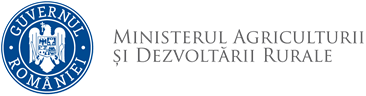         DIRECȚIA PENTRU AGRICULTURĂ JUDEȚEANĂ ARGEŞ                                                                         Elaborat,                                                                                                                                                         Papa Mitiriță Cristinel                                                                                                                                                        Responsabil Relații Publice ___                                                                  RAPORT DE EVALUAREA IMPLEMENTĂRII LEGII NR. 544/2001 ÎN ANUL 2017   	 Subsemnatul, Papa Mitiriță Cristinel, responsabil de aplicarea Legii nr. 544/2001, cu modificările şi completările ulterioare, în anul 2017, prezint actualul raport de evaluare internă finalizat în urma aplicării procedurilor de acces la informaţii de interes public, prin care apreciez că activitatea specifică a instituţiei a fost:            |  | Foarte bună                          |x| Bună                               |  | Satisfăcătoare                              |  | Nesatisfăcătoare Îmi întemeiez aceste observaţii pe următoarele considerente şi rezultate privind anul 2017:  I. Resurse şi proces         1. Cum apreciaţi resursele umane disponibile pentru activitatea de furnizare a informaţiilor de interes public?                           |  | Suficiente                           |x| Insuficiente         2. Apreciaţi că resursele materiale disponibile pentru activitatea de furnizarea informaţiilor de interes public sunt:                           |x| Suficiente                           |  | Insuficiente         3. Cum apreciaţi colaborarea cu direcţiile de specialitate din cadrul instituţiei dumneavoastră în furnizarea accesului la informaţii              de interes public:                           |  | Foarte bună                                |x| Bună                                |  | Satisfăcătoare                                |  | Nesatisfăcătoare  II. RezultateInformaţii publicate din oficiuInstituţia dumneavoastră a afişat informaţiile/documentele comunicate din oficiu, conform art. 5 din Legea nr. 544/2001, cu modificările şi completările ulterioare?                            |x| Pe pagina de internet                            |  | La sediul instituţiei                            |  | În presă                            |  | În Monitorul Oficial al României                            |  | În altă modalitate: .................    2. Apreciaţi că afişarea informaţiilor a fost suficient de vizibilă pentru cei interesaţi?                                |x| Da                                |  | Nu3.  Care sunt soluţiile pentru creşterea vizibilităţii informaţiilor publicate, pe care instituţia dumneavoastră le-au aplicat?                             a) informațiile sunt exprimate într-un limbaj ușor de înțeles                             b) informațiile și comunicatele de presă de pe site-ul instituției sunt ușor de identificat și accesibile în mod facil                             c) comunicatele de presă au fost difuzate și către mass-mediaA publicat instituţia dumneavoastră seturi de date suplimentare din oficiu, faţă de cele minimale prevăzute de lege?                  | x | Da, acestea fiind: Hotarare privind aprobarea  preturilor medii la principalele produse agricole in  vederea                                                        evaluarii  arendei; Norma de venit utilizata la  impunerea veniturilor din activitatile agricole;                                                       Informări cu privire la apariția Hotarârilor de Guvern privind aprobarea schemelor de Ajutor                                                       de minimis derulate în agricultură; Informare privind formarea profesionala destinata                                                       producatorilor agricoli; Informari privind fișele de inregistrare a producatorilor în agricultura                                                       ecologică; Acțiuni de informare și promovare a sistemelor de calitate (DOP, IGP, STG),                                                       discuții privind înregistrarea produselor tradiționale în R.N.P.T. și produselor românești                                                      protejate la nivel European, precum și identificarea posibilelor produse tradiționale.                   |   | Nu           5.   Sunt informaţiile publicate într-un format deschis?                                |x| Da                                |  | Nu          6.   Care sunt măsurile interne pe care intenţionaţi să le aplicaţi pentru publicarea unui număr  cât mai mare de seturi de  date în               format deschis?       __________________________________________________________________________________________     B. Informaţii furnizate la cerere ________________________________________________________________________________________________________________________________________________________________________________________________________________         3.   Menţionaţi principalele cauze pentru care anumite răspunsuri nu au fost transmise în  termenul legal:                          3.1. Nu este cazul                          3.2. ...............................................                         3.3. ...............................................Ce măsuri au fost luate pentru ca această problemă să fie rezolvată?                         4.1. Nu este cazul                         4.2. ...............................................    5.1 Informaţiile solicitate nefurnizate pentru motivul exceptării acestora conform legii:  (enumerarea numelor           documentelor/informaţiilor solicitate):          _________________________________Nu este cazul_________________________________________    6. Reclamaţii administrative şi plângeri în instanţă ______________________________________________________________________________    7. Managementul procesului de comunicare a informaţiilor de interes public    7.2. Creşterea eficienţei accesului la informaţii de interes publicInstituţia dumneavoastră deţine un punct de informare/bibliotecă virtuală în care sunt publicate seturi de date de interes public ?                           |x| Da  _                           |  | NuEnumeraţi punctele pe care le consideraţi necesar a fi îmbunătăţite la nivelul instituţiei dumneavoastră pentru creşterea eficienţei procesului de asigurare a accesului la informaţii de interes public: _____    c) Enumeraţi măsurile luate pentru îmbunătăţirea procesului de asigurare a accesului la informaţii de interes public: ______________________________________________________________________________1. Numărul total de solicitări de informații de interes publicÎn funcție de solicitantÎn funcție de solicitantDupă modalitatea de adresareDupă modalitatea de adresareDupă modalitatea de adresare1. Numărul total de solicitări de informații de interes publicde la persoane fizicede la persoane juridicepe suport de hârtiepe suport electronicverbal186151     35181680Departajare pe domenii de interes                                            Departajare pe domenii de interes                                             a) Utilizarea banilor publici (contracte, investiţii, cheltuieli etc.)                                                     1 b) Modul de îndeplinire a atribuţiilor instituţiei publice 1 c) Acte normative, reglementări                            0 d) Activitatea liderilor instituţiei                       0 e) Informaţii privind modul de aplicare a Legii nr. 544/2001                                              0 f) Altele, cu menţionarea acestora:                       Lista cu producatorii de cereale din judetul Arges;Copii dupa decizii privind aprobarea scoaterii definitive a terenurilor din circuitul agricol;Lista fermierilor inscrisi in agricultura ecologica in judetul Arges;Lista cu exploatatiile agricole din judetul Arges;Copie după certificatul de absolvire privind cursurile de calificare;Date cu suprafetele insamantate, recoltate în jud. Arges;Lista cu cei care detin suprafete cultivate cu vita de vie din jud. Arges;Informatii privind regimul pasunilor si fanetelor;Solicitare copie conforma cu originalul dupa autorizatia de plantare;Lista producatorilor de tomate din sere si solarii din jud. Arges;Informatii cu privire la situatia cadastrala a suprafetelor de teren, categoriile de folosinta si destinatie;Informatii referitoare la amenajamentul pastoral;Modalitatea de schimbare a categoriei de folosinta a unui teren intravilan faneata sau arabil in livada.1842. Număr total de solicitări  soluționate favorabilTermen de răspunsTermen de răspunsTermen de răspunsTermen de răspunsModul de comunicareModul de comunicareModul de comunicareDepartajate pe domenii de interesDepartajate pe domenii de interesDepartajate pe domenii de interesDepartajate pe domenii de interesDepartajate pe domenii de interesDepartajate pe domenii de interes2. Număr total de solicitări  soluționate favorabilRedirecționate către alte instituții în 5 zileSoluționate favorabil în termen de 10 zileSoluționate favorabil în termen de 30 zileSolicitări pentru care termenul a fost depășitComunicare electronicăComunicare în format hârtieComunicare verbalăUtilizarea banilor publici (contracte, investiții, cheltuieli etc.)Modul de îndeplinire a atribuțiilor instituției publiceActe normative, reglementăriActivitatea liderilor instituțieiInformații privind modul de aplicare a Legii nr. 544Altele (se precizează care)186092940351510110001845.Număr total de solicitări respinseMotivul respingeriiMotivul respingeriiMotivul respingeriiDepartajate pe domenii de interesDepartajate pe domenii de interesDepartajate pe domenii de interesDepartajate pe domenii de interesDepartajate pe domenii de interesDepartajate pe domenii de interes5.Număr total de solicitări respinseExceptate, conform legiiInformații inexistenteAlte motive (cu precizarea acestora)Utilizarea banilor publici (contracte, investiții, cheltuieli etc.)Modul de îndeplinire a atribuțiilor instituției publiceActe normative, reglementăriActivitatea liderilor instituțieiInformații privind modul de aplicare a Legii nr. 544Altele (se precizează care)  -   -   -  -     -     -    -   -    -    - 6.1.Numărul de reclamații administrative la adresa instituției publice în baza Legii nr. 544/20016.1.Numărul de reclamații administrative la adresa instituției publice în baza Legii nr. 544/20016.1.Numărul de reclamații administrative la adresa instituției publice în baza Legii nr. 544/20016.1.Numărul de reclamații administrative la adresa instituției publice în baza Legii nr. 544/20016.2. Numărul de plângeri în instanță la adresa instituției în baza Legii nr. 544/20016.2. Numărul de plângeri în instanță la adresa instituției în baza Legii nr. 544/20016.2. Numărul de plângeri în instanță la adresa instituției în baza Legii nr. 544/20016.2. Numărul de plângeri în instanță la adresa instituției în baza Legii nr. 544/2001Soluționate favorabilRespinseÎn curs de soluționareTotalSoluționate favorabilRespinseÎn curs de soluționareTotal-   -    -  -         -   -     -  -7.1. Costuri7.1. Costuri7.1. Costuri7.1. CosturiCosturi totale de funcționare ale compartimentuluiSume încasate din serviciul de copiereContravaloarea serviciului de copiere (lei/pagină)Care este documentul care stă la baza stabilirii contravalorii serviciului de copiere?3120 lei---Postarea periodică pe site-ul instituţiei a informaţiilor care prezintă importanță pentru cetățean